ADDITIF NOTICE TABLEAU DE BORDPOUR LES UTILISATEURS DE MACLe réglage de la sécurité des macros est différent entre un PC et un MAC. Voici la procédure.1/ Lancer Openoffice.2/ Cliquer sur « OpenOffice » et sélectionnez « Préférences ».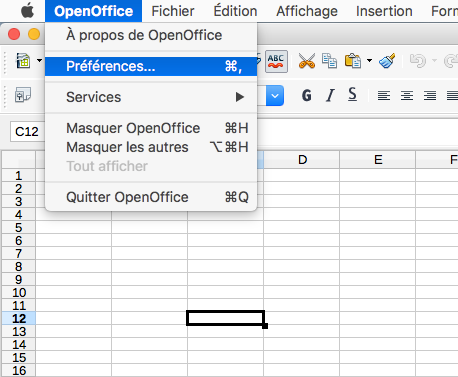 3/ Dans la colonne de gauche cliquer sur « Sécurité »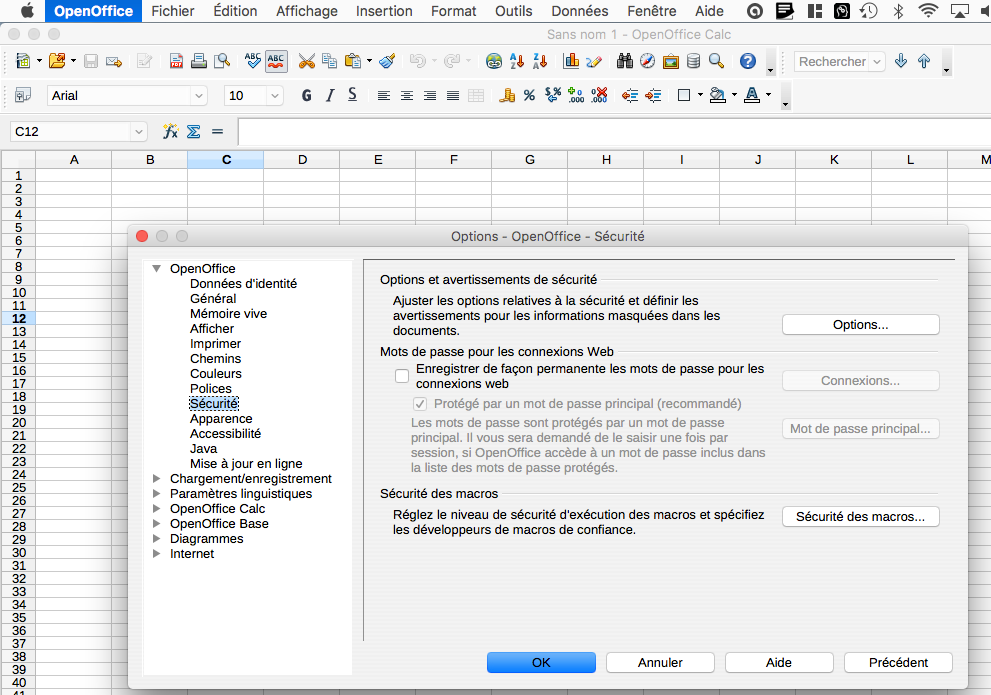 4/ Sélectionnez : « Sécurité des macros »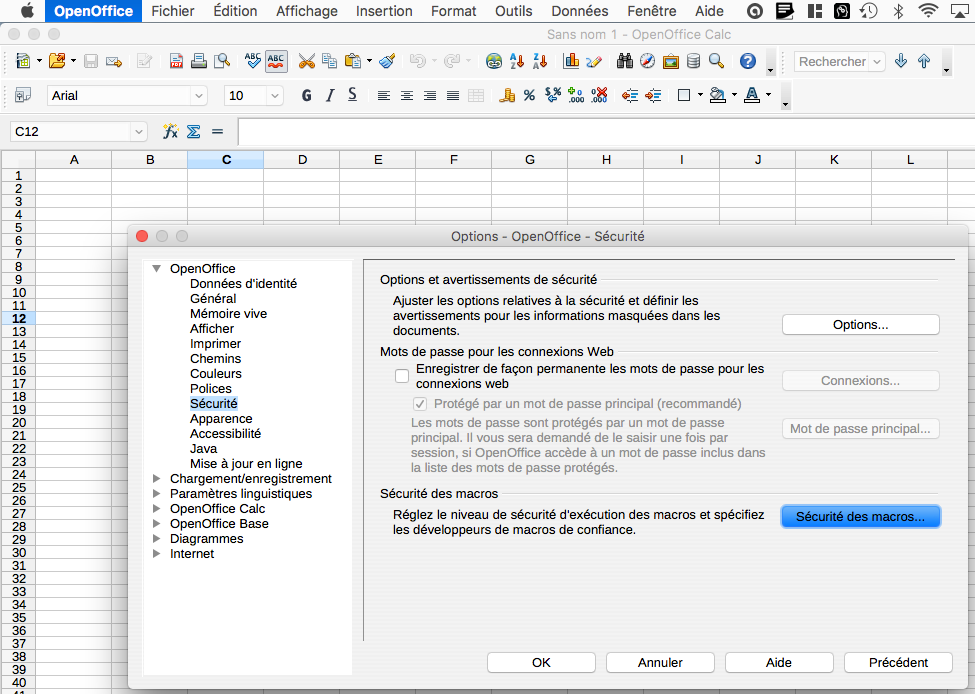 5/ Choisissez le niveau le plus bas.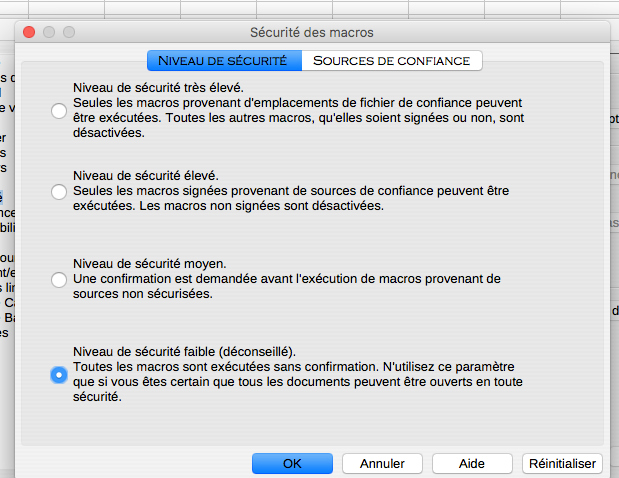 Validez, puis relancer votre tableau de bord, les boutons « Actualiser » et « Retour » sont opérationnels.